Załącznik nr 1 do rozeznania cenowego rynkuOPIS PRZEDMIOTU ZAMÓWIENIAPRZEDMIOT ZAMÓWIENIAPrzedmiotem zamówienia jest dostawa materiałów edukacyjnych w postaci 4 zestawów miasteczek edukacyjnych dla laureatów konkursów organizowanych w ramach projektu „Kampania Kolejowe ABC”.ZAWARTOŚĆ Każdego ZESTAWU miasteczka edukacyjneGO:Zestaw znaków drogowych jednostka miary: zestaw;liczba: 1 zestaw;zawartość zestawu: A-7 (3 sztuki), A-8 (2 sztuki), A-9 (1 sztuka), A-10 (2 sztuki), A-16 (2 sztuki), A-29 (5 sztuk), B-2 (1 sztuka), B-9 (1 sztuka), B-20 (1 sztuka), B-21 (1 sztuka), B-22 (1sztuka), C-12 (2 sztuki), C-13 (1 sztuka), D-1 (4 sztuki), D-2 (2 sztuki), D-3 (1 sztuka), D-6 (4 sztuki), G-2 (1 sztuka), G-3 (2 sztuki), G-4 (1 sztuka), G-1a (3 sztuki), G-1b (3 sztuki),G-1c (3 sztuki), G-1d (1 sztuka), 
G-1e (1 sztuka), G-1f (1 sztuka);50 słupków w kolorze białym o wysokości 140 – 150 cm wykonanych z materiału PCV lub równoważnego zapewniającego porównywalną sztywność i trwałość;50 podstaw plastikowych o wymiarach: szer. ramienia podstawy w najszerszym miejscu 4 – 5 cm, wys. ramienia podstawy w najwyższym miejscu 4 – 5 cm, szer. podstawy 42 - 45 cm;50 podstaw metalowych o wymiarach: szer. 35 cm (+/- 2 cm), dł. 35 cm 
(+/- 2 cm), podstawa powinna być solidna i zapewnić stabilność znaku, również  w plenerze, przy zmieniających się warunkach atmosferycznych; znaki drogowe muszą być zgodne z rozporządzeniem Ministrów Infrastruktury oraz Spraw Wewnętrznych i Administracji z dnia 31 lipca 2002 r. w sprawie znaków i sygnałów drogowych (tekst jednolity: Dz. U. z 2019 r. poz. 2310);wymiary poszczególnych znaków drogowych:A-7, A-8, A-9, A-10, A-16, A-29, D-1, D-2, D-3, D-6 – dł. boku 26 cm
(+/- 2 cm);B-2, B-9, B-21, B-22, C-12, C-13 – średnica 26 cm (+/- 2 cm);B-20 – dł. boku – 11,5 cm (+/- 2 cm);G-2 - 19 cm x 26,5 cm (+/- 2 cm);G-3, G-4 - 17,5 cm x 3 cm x 22,5 cm (+/- 0,5 cm);G-1a, G-1b, G-1c, G-1d, G-1e, G-1f - 12 cm x 40 cm (+/- 2 cm);przykładowa wizualizacja zestawu: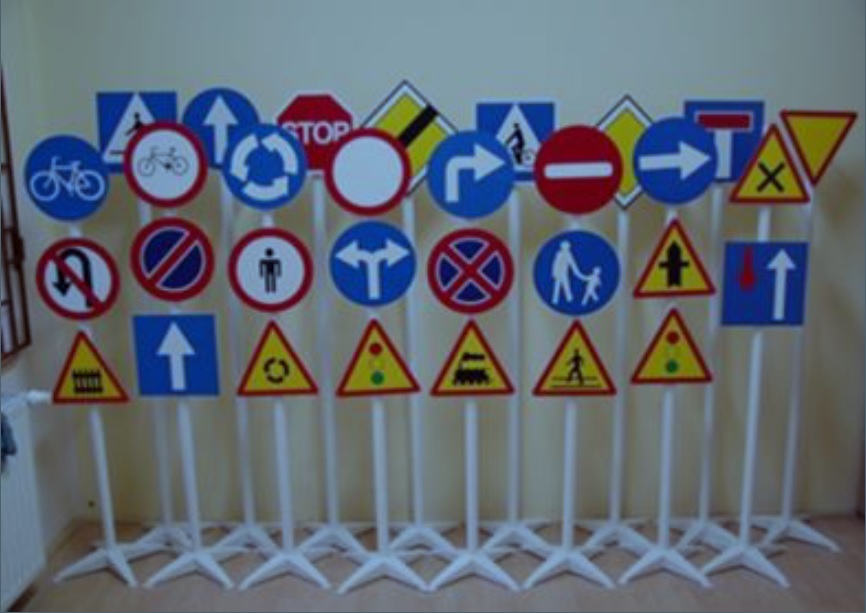  Zestaw gumowych mat antypoślizgowych imitujących asfaltjednostka miary: zestaw;liczba: 1 zestaw;zawartość zestawu: 48 gumowych mat antypoślizgowych imitujących asfalt: szerokość jednej maty to około 2 m, długość 1,25 – 1,5 m oraz grubość 6 – 8 mm; każdy zestaw powinien umożliwić ułożenie na wyznaczonym obszarze imitacji trasy rowerowej, zawierającej łącznie następujące elementy: drogi wraz z trzema zakrętami;dwa przejścia dla pieszych;przejazd kolejowy, przy którym zostanie postawiony szlaban;przejazd kolejowy, przy którym nie będzie szlabanu;dwa skrzyżowania dróg;jedno rondo o średnicy 5 m składające się z 12 klinów, które układa się obok siebie tworząc koło;całość zestawu po ułożeniu ma zajmować obszar około 15 x 22 m;maty mają być wytrzymałe oraz odporne na ścieranie i mogą być wykorzystane w pomieszczeniach zamkniętych (sale gimnastyczne, hale) oraz otwartych (boiska szkolne, place szkolne betonowe, asfaltowe, trawiaste).Zestaw znaków z tabliczką konkursowąjednostka miary: zestaw;liczba: 1 zestaw;zawartość zestawu:1 słupek w kolorze białym o wysokości 140 – 150 cm wykonany  z materiału PCV lub równoważnego zapewniającego porównywalną sztywność i trwałość;1 podstawa plastikowa o wymiarach: szer. ramienia podstawy w najszerszym miejscu 4 – 5 cm, wys. ramienia podstawy w najwyższym miejscu 4 – 5 cm, szer. podstawy 42 – 45 cm;1 podstawa metalowa o wymiarach: szer. 35 cm (+/- 2 cm), dł. 35 cm 
(+/- 2 cm), podstawa powinna być solidna i zapewnić stabilność znaku, również  w plenerze, przy zmieniających się warunkach atmosferycznych;1 tabliczka w kolorze białym wykonana z materiału PCV o wymiarach około 30 x 22 cm z napisem: „Nagroda za udział w konkursie organizowanym w ramach projektu „Kampania Kolejowe ABC” przez Urząd Transportu Kolejowego”. Wykonawca jest zobowiązany do trwałego oznakowania tabliczki w postaci nalepki zawierającej zamieszczone w ciągu logotypy: Urzędu Transportu Kolejowego (UTK) oraz elementy graficzne obowiązujące dla Programu Operacyjnego Infrastruktura i Środowisko 2014-2020. Projekt tabliczki zostanie przekazany do akceptacji Zamawiającego. Zdalnie sterowany model edukacyjny sygnalizacji świetlnej z rogatkąjednostka miary: komplet; liczba: 1 komplet;opis kompletu: wózek z zamykaną komorą na akumulator oraz z opcją podłączenia do prądu;szlaban sterowany za pomocą pilota, o długości 140 – 150 cm, zsynchronizowany ze światłami (wraz z włączeniem światła powinna uruchomić się również sygnalizacja dźwiękowa); opuszczanie szlabanu powinno następować po 5 sekundach od włączenia sygnalizacji świetlnej oraz dźwiękowej, natomiast, aby szlaban się podniósł, należy przyciskiem wyłączyć sygnalizację (włączenie i wyłączenie światła następuje jednym przyciskiem);pilot np. z transmisją radiową oraz możliwością włączenia ręcznie; model rozkładany na dwie części (górną - sygnalizator ze słupkiem, oraz dolną - komora na akumulator), łatwy do przenoszenia oraz montażu, z elementami teleskopowymi; połączenia kabli (wtyczki) trwałe, odporne na uszkodzenia, częste podłączanie i rozłączanie oraz transport; ładowarka, umożliwiająca ładowanie akumulatora;całkowita wysokość modelu edukacyjnego sygnalizacji świetlnej (po złożeniu górnej i dolnej części): 170  180 cm; wymiary dolnej części sygnalizacji świetlnej: ok. 40 x 40 x 43 cm;dane techniczne modelu edukacyjnego: przekrój: 100 mm;zasilanie – prąd stały (akumulator 12 V);źródło światła: żarówka LED 3-5 W, 12 V;kolor światła: czerwone, pulsujące;zasięg pracy pilota: około 100 m;temperatura pracy: -20 do +60°C;sygnalizator w obudowie plastikowej;akumulator w obudowie metalowej.przykładowa wizualizacja kompletu: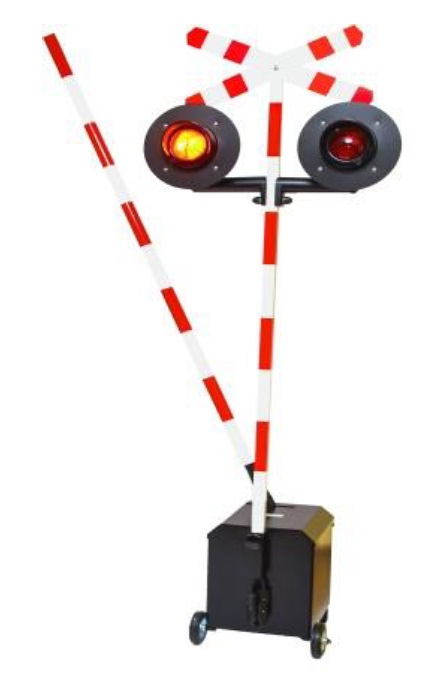 Sygnalizator 3/2 komorowy dla ruchu pieszo - kołowego jednostka miary: komplet; liczba: 2 komplety;opis kompletu: wózek z zamykaną komorą na akumulator oraz opcją podłączenia do prądu; sterowanie automatyczne (włączenie za pomocą przycisku) oraz za pomocą pilota;sygnalizacja świetlna oraz dźwiękowa;model rozkładany na dwie części (górną - sygnalizator ze słupkiem, oraz dolną - komora na akumulator), łatwy do przenoszenia oraz montażu, z elementami teleskopowymi; połączenia kabli (wtyczki) trwałe, odporne na uszkodzenia, częste podłączanie i rozłączanie oraz transport; ładowarka, umożliwiająca ładowanie akumulatora;całkowita wysokość sygnalizatora (po złożeniu górnej i dolnej części): 
160 – 170 cm; wymiary dolnej części sygnalizacji świetlnej: ok. 40 x 40 x 43 cm lub zbliżonej przedstawionej do wyboru Zamawiającemu;dane techniczne sygnalizatora: przekrój: 100 mm;zasilanie – prąd stały (akumulator 12 V);źródło światła: żarówka LED 3-5 W, 12 V;kolor światła: czerwony, żółty, zielony;zasięg pracy pilota: około 100 m;temperatura pracy: -20 do +60°C;sygnalizator w obudowie plastikowej;akumulator w obudowie metalowej;przykładowa wizualizacja kompletu: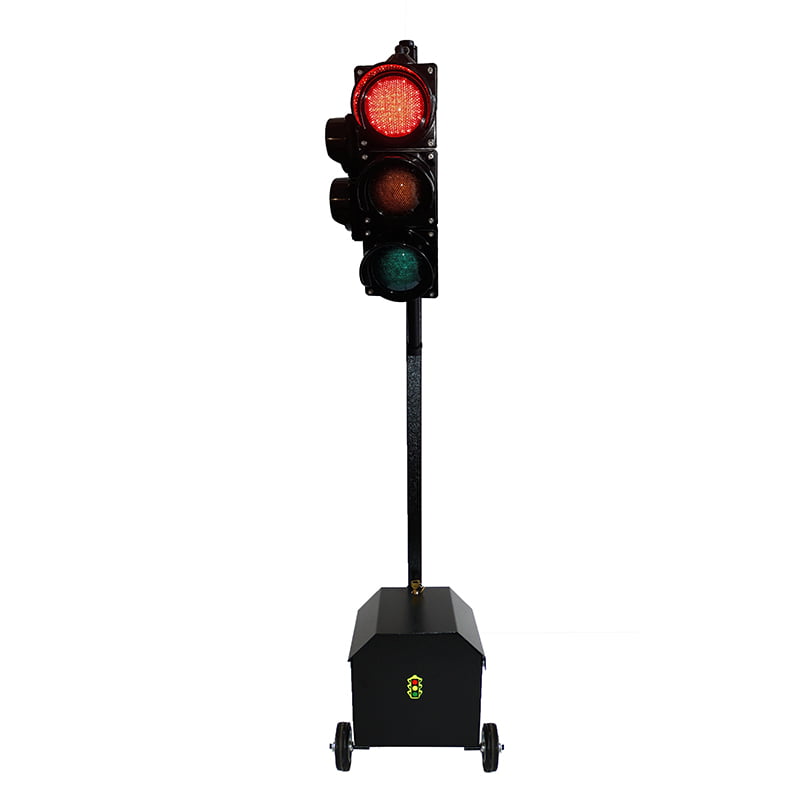 Sygnalizator 3 - komorowy dla ruchu kołowego jednostka miary: komplet;liczba: 3 komplety;opis jednego kompletu: wózek z zamykaną komorą na akumulator oraz opcją podłączenia do prądu; sterowanie automatyczne (włączenie za pomocą przycisku) oraz za pomocą pilota;sygnalizacja świetlna oraz dźwiękowa;model rozkładany na dwie części (górną - sygnalizator ze słupkiem, oraz  dolną - komora na akumulator), łatwy do przenoszenia oraz montażu, z elementami teleskopowymi; połączenia kabli (wtyczki) trwałe, odporne na uszkodzenia, częste podłączanie i rozłączanie oraz transport; ładowarka, umożliwiająca ładowanie akumulatora;całkowita wysokość sygnalizatora (po złożeniu górnej i dolnej części): 
160 – 170 cm; wymiary dolnej części sygnalizacji świetlnej: ok. 40 x 40 x 43 cm lub zbliżonej przedstawionej do wyboru Zamawiającemu;dane techniczne sygnalizatora: przekrój: 100 mm;zasilanie – prąd stały (akumulator 12 V);źródło światła: żarówka LED 3-5 W, 12 V;kolor światła: czerwony, żółty, zielony; zasięg pracy pilota: około 100 m;temperatura pracy: -20 do +60°C;sygnalizator w obudowie plastikowej;akumulator w obudowie metalowej;przykładowa wizualizacja kompletu: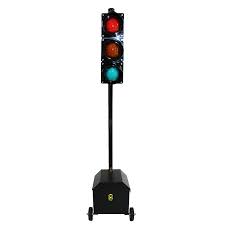 WYMAGANIA Wykonawca zobowiązany jest do zapoznania się z aktualnym „Podręcznikiem wnioskodawcy i beneficjenta programów polityki spójności 2014-2020 w zakresie informacji i promocji” oraz zasadami promocji i oznakowania projektów, a także do ich stosowania.Wykonawca jest zobowiązany do trwałego oznakowania w postaci nalepek: znaków, słupków, podstaw, oraz sygnalizatorów w każdej dostawie zgodnie z zasadami promocji i oznakowania projektów. W celu uniknięcia nieporozumień z właściwym oznakowaniem produktów Wykonawca każdorazowo skonsultuje rozmieszczenie i uwzględnienie odpowiednich znaków graficznych z Zamawiającym.Nalepki muszą zawierać zamieszczone w ciągu logotypy: Urzędu Transportu Kolejowego (UTK) oraz elementy graficzne obowiązujące dla Programu Operacyjnego Infrastruktura i Środowisko 2014-2020.Logotyp UTK dostępny jest do pobrania ze strony internetowej Urzędu Transportu Kolejowego w zakładce „Dokumenty do pobrania”, następnie „Logotypy”. Wykonawca obejmie dwunastomiesięczną gwarancją przedmiot zamówienia (bezpłatna naprawa urządzenia lub wymiana na nowy w przypadku uszkodzeń powstałych bez winy użytkownika). Biorąc pod uwagę, że przedmiot zamówienia będzie nagrodą za udział w konkursie „Kolejowe ABC” organizowanym w ramach projektu „Kampania Kolejowe ABC”, w sprawie ewentualnych napraw i wymiany w przypadku uszkodzeń będzie kontaktować się z Wykonawcą konkretna placówka edukacyjna.Wszelkie materiały i substancje użyte w produkcji muszą być bezpieczne dla dzieci oraz dozwolone do użytku w produkcji przedmiotów, z których będą korzystały dzieci w wieku szkolnym, w tym nie mogą powodować uczuleń. Muszą one posiadać certyfikaty potwierdzające ich bezpieczeństwo CE, zgodnie z rozporządzeniem Ministra Rozwoju i Finansów z dnia 20 października 2016 r. w sprawie wymagań dla zabawek (Dz. U. poz.1730).WYMAGANIA DOTYCZĄCE zapakowania na czas transportu oraz terminu realizacji dostawyCała wolna przestrzeń opakowania musi być wypełniona odpowiednim materiałem, takim jak np. poduszki piankowe oraz tektura falista. Pudełka muszą być zabezpieczone taśmą klejącą (z polipropylenu) przeznaczoną do pakowania kartonów i odporną na ciepło i wilgoć. Wykonawca dostarczy przedmiot zamówienia na adres Zamawiającego, tj. Urząd Transportu Kolejowego, Al. Jerozolimskie 134, 02-305 Warszawa lub inny wskazany przez Zamawiającego adres, znajdujący się na terenie Warszawy.